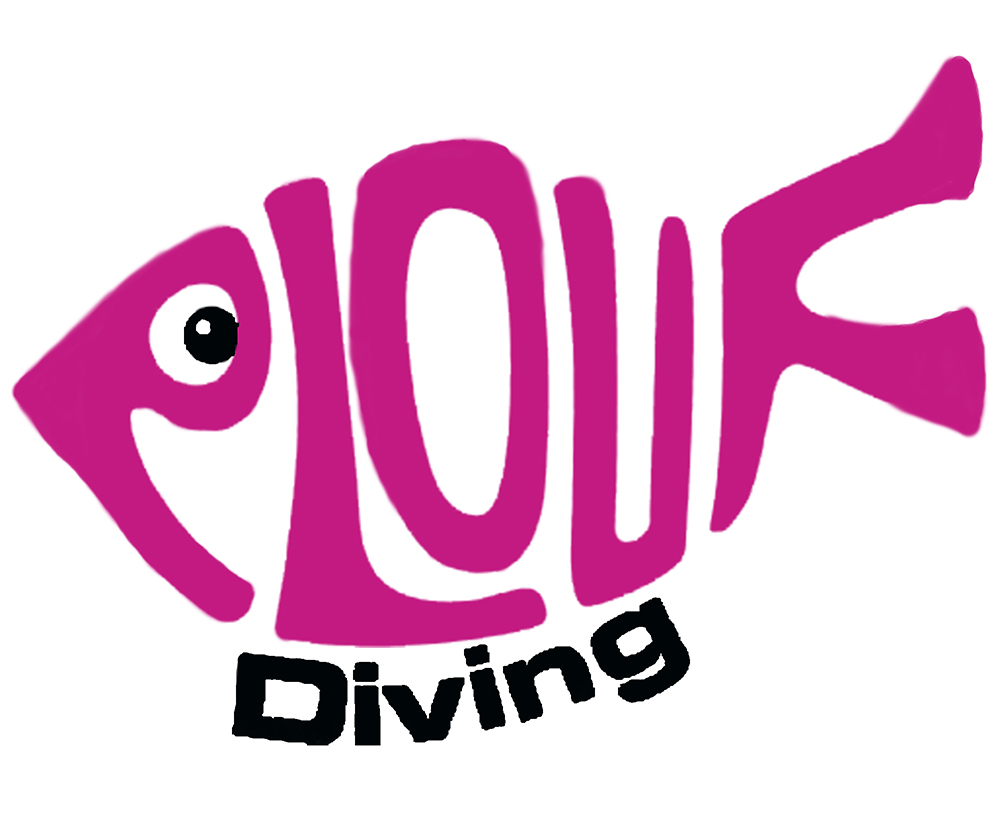 Safari plongée Bali, 8 jours, 7nuits, 13 plongées11 000 000 IDRJour 1 :Pick up à l’aéroport et transfert à Amed.Déjeuner et nuit à Amed.Jour 2 :Plongées macro à Tulamben : 2 plongées à Seraya secret.Déjeuner et nuit à Amed.Jour 3 :Plongées dérivantes à Amed : Pyramide, mur d’Amed.Plongée de nuit à Tulamben.Déjeuner et nuit à Amed.Jour 4 :Plongées à Tulamben : USAT Liberty tôt le matin, Jardin de corail.Déjeuner et Nuit à Amed.Jour 5 :Plongées de bateau à Padang bay : Tepekong, Blue lagoon.Déjeuner à Candidassa, Nuit à Amed.Jour 6 :Plongées macro à Padang bay : 2 Jetty.Déjeuner à candidassa.Transfert Nusa Lembongan.Nuit à Nusa Lembongan.Jour 7 :Plongées à Nusa Penida : Cristal bay, Manta point.Déjeuner et Nuit à Nusa Lembongan.Jour 8 :Transfert à l’aéroport.Les prix incluent tous les transports, plongées, guide, collation entre les plongées, déjeuner t nuits dans un hotel ou home stay avec climatisation.Pour des raisons de sécurité tout site de plongée peut être remplacé par un site équivalent.